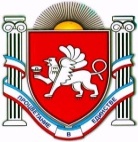 П О С Т А Н О В Л Е Н И Еот 09 июля 2015 года № 226г. ДжанкойОб утверждении Порядка учета мнения жителей сельских населенных пунктов муниципального образования Джанкойский район Республики Крым при принятии решения о реорганизации или ликвидации муниципального образовательного учрежденияВ соответствии с Конституцией Российской Федерации,               Федеральным законом от 29.12.2012 № 273-ФЗ "Об образовании в Российской Федерации", Федеральным законом от 06.10.2003 № 131-ФЗ            «Об общих принципах организации местного самоуправления в Российской Федерации», Законом Республики Крым от 21.08.2014 №54-ЗРК                  «Об основах местного самоуправления в Республике Крым», Уставом муниципального образования Джанкойский район Республики Крым, Положением о порядке назначения и проведения собраний и конференций граждан на территории муниципального образования Джанкойский район, утвержденным решением тринадцатой сессии первого созыва Джанкойского районного совета Республики Крым от 19.06.2015 № 1/13-13, администрация Джанкойского района п о с т а н о в л я е т:1. Утвердить прилагаемый Порядок учета мнения жителей сельских населенных пунктов муниципального образования Джанкойский район при принятии решения о реорганизации или ликвидации муниципального образовательного учреждения (приложение №1).2. Начальнику управления образования, молодежи и спорта администрации Джанкойского района довести данное постановление до 2сведения всех руководителей муниципальных образовательных учреждений Джанкойского района.  3. Опубликовать настоящее постановление на официальных сайтах управления образования, молодежи и спорта администрации Джанкойского района и муниципального образования Джанкойский район.4. Контроль за исполнением настоящего постановления возложить на заместителя главы администрации Джанкойского района Пономаренко А.А.    Глава администрации Джанкойского района                                                                 А.И. Бочаров                   Приложение № 1                     У Т В Е Р Ж Д Е Н                                             постановлением администрации                                                                            Джанкойского района Республика Крым                                    от 09 июля 2015 года № 226П О Р Я Д О К
учета мнения жителей сельских населенных пунктов муниципального образования Джанкойский район при принятии решения о реорганизации или ликвидации муниципального образовательного учреждения1. Настоящий Порядок учета мнения жителей сельских населенных пунктов муниципального образования Джанкойский район при принятии решения о реорганизации или ликвидации муниципального образовательного учреждения (далее - Порядок) устанавливает форму и регламентирует последовательность процедуры учета мнения жителей сельских населенных пунктов муниципального образования Джанкойский район (далее - жители) при принятии решения о реорганизации или ликвидации муниципального образовательного учреждения.2. Порядок разработан в соответствии с Конституцией Российской Федерации, Федеральным законом от 29.12.2012 № 273-ФЗ "Об образовании в Российской Федерации", Федеральным законом от 06.10.2003 № 131-ФЗ «Об общих принципах организации местного самоуправления в Российской Федерации», Законом Республики Крым от 21.08.2014 №54-ЗРК «Об основах местного самоуправления в Республике Крым», Уставом муниципального образования Джанкойский район Республики Крым,                                                                                                                                                                                                                                                                                                                                                                                                                                                                                                                                                                                                                                                                                                                                                                                                                                                                                                                                                                                                                                                                                                                                                                                                                                                                                                                                                                                                                                                                                                                                                                                                                                                                                                                                                                                                                                                                                                                                                                                                                                                                                                                                                                                                                                                                                                                                                                                                                                                                                                                                                                                                                                                                                                                                                                                                                Положением о порядке назначения и проведения собраний и конференций граждан на территории муниципального образования Джанкойский район утвержденным решением тринадцатой сессии первого созыва Джанкойского районного совета Республики Крым от 19 .06.2015 № 1/13-13.23. Выявление и учет мнения жителей по вопросу принятия решения о реорганизации или ликвидации муниципального образовательного учреждения проводится в форме собрания граждан, проживающих на территории муниципального образования Джанкойский район (далее - Собрание).4. Собрание проводится в целях обеспечения государственных гарантий прав и свобод человека в сфере образования и создания условий для реализации права на образование.5. Собрание назначается и проводится в соответствии с Положением о порядке организации и проведения собраний, конференций граждан в муниципальном образовании Джанкойский район Республики Крым, утвержденным решением тринадцатой сессии первого созыва Джанкойского районного совета Республики Крым от 19.06. 2015 № 1/13-13.6. Собрание проводится по инициативе жителей населенных пунктов муниципального образования Джанкойский район.7. Инициатор проведения Собрания обязан:7.1. Не позднее чем через 7 дней со дня принятия решения о проведении Собрания составить список участников собрания и оповестить граждан, имеющих право на участие в Собрании, о месте, дате и времени проведения Собрания, выносимом на рассмотрение вопросе, а также представить информацию об инициаторе проведения Собрания не менее чем за 7 дней до его проведения.7.2. Заблаговременно знакомить жителей с материалами, относящимися к вопросу (вопросам), выносимому на рассмотрение Собрания.38. Инициатор проведения Собрания самостоятельно, с учетом местных условий, определяет способ оповещения жителей.9. Собрание считается правомочным, если на нем присутствует более 50% жителей, достигших 16-летнего возраста.10. Собрание открывает и проводит инициатор его проведения. Для ведения Собрания избирается президиум, состоящий из председателя, секретаря собрания и других лиц по усмотрению участников собрания. Выборы состава президиума, утверждение повестки дня, регламента проведения Собрания производятся простым большинством голосов участников Собрания по представлению инициатора проведения Собрания.11. Принятие решения на Собрании осуществляется открытым голосованием большинством голосов присутствующих жителей, имеющих право участвовать в Собрании, путем поднятия руки.12. Каждый житель, участвующий в Собрании, имеет один голос.13. Для подсчета голосов при проведении голосования из числа участников Собрания избирается счетная комиссия.14. В голосовании участвуют только жители, включенные в список участников Собрания, зарегистрированные в качестве участников Собрания.15. Секретарь собрания ведет протокол собрания, записывает краткое содержание выступлений по рассматриваемому вопросу, принятое решение.16. Ход и итоги Собрания оформляются протоколом. Протокол должен содержать следующие данные:1) дата, время и место проведения Собрания;2) инициатор проведения Собрания;3) состав президиума Собрания;44) состав счетной комиссии Собрания;5) количество жителей, имеющих право на участие в Собрании;6) количество жителей, зарегистрированных в качестве участников Собрания;7) полная формулировка рассматриваемого вопроса, выносимого на голосование;8) фамилии выступавших и краткая запись выступлений;9) результаты голосования и принятые решения;10) подпись председателя, секретаря Собрания, председателя счетной комиссии.К протоколу должен прилагаться список участников Собрания.17. Расходы, связанные с подготовкой и проведением Собрания, производятся за счет инициатора проведения Собрания.18. Решение Собрания, отражающее мнение жителей по вопросу принятия решения о реорганизации или ликвидации муниципального образовательного учреждения, подлежит обязательному рассмотрению и учету управлением образования, молодежи и спорта администрации Джанкойского района при подготовке обоснования целесообразности реорганизации или ликвидации муниципального образовательного учреждения и Комиссией по проведению оценки последствий принятия решения о реорганизации или ликвидации муниципальных образовательных учреждений.___________________________РЕСПУБЛИКА КРЫМАДМИНИСТРАЦИЯ ДЖАНКОЙСКОГО РАЙОНААДМIНIСТРАЦIЯ ДЖАНКОЙСЬКОГО РАЙОНУ РЕСПУБЛІКИ КРИМКЪЫРЫМ ДЖУМХУРИЕТИ ДЖАНКОЙ БОЛЮГИНИНЪ ИДАРЕСИ